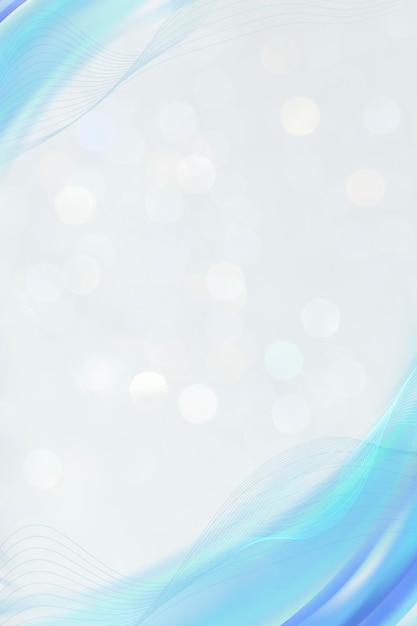 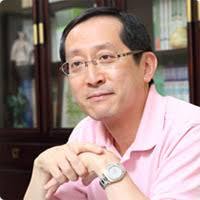 第４３回家族の会大会・講演会『若年性認知症～希望への一歩』2024年6月30日(日)　広島市総合福祉センター ホール　13：00～16：00(お申込みいただいた個人情報は講演会にのみ使用いたします)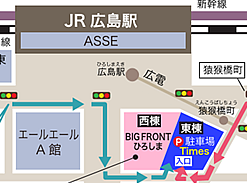 問合せ先　公益社団法人 認知症の人と家族の会 広島県支部　　　　　　　　　　　　TEL　082-254-2740　　　FAX　082-256-5009ふりがなお名前連絡先(郵便番号　　　　―　　　　　)ご住所連絡先電話番号(連絡可能な番号をお願いいたします)